DAFTAR PUSTAKABuku Abdussamad, Zuhcri, Metode Penelitian Kualitatif, Makassar : Syakir Media Press, 2021, Cet. ke-1, https://repository.ung.ac.id/get/karyailmiah/8793/Buku-Metode-Penelitian-Kualitatif.pdfAcademic, National, “Addressing the Social and Cultural Norms That Underlie the Acceptance of Violence: Proceedings of a Workshop in Brief”, Washington : Sciences Engineering Medicine, https://www.ncbi.nlm.nih.gov/books/NBK493719/ Candra, Tofik Yanuar, Hukum Pidana, Jakarta : Sangir Multi Usaha, 2022, Cet. ke-1.https://repo.jayabaya.ac.id/2154/1/BUKU%20HUKUM%20PIDANA%20FINAL.pdfCATAHU, Kekerasan Terhadap Perempuan Di Ranah Publik Dan Negara: Minimnya Perlindungan Dan Pemulihan 2022, Jakarta : Komnas Perempuan, 2023. https://komnasperempuan.go.id/download-file/986CATAHU, Perempuan Dalam Himpitan Pandemi: Lonjakan Kekerasan Seksual, Kekerasan Siber, Perkawinan Anak,Dan Keterbatasan PenangananDi Tengah Covid-19, Jakarta: Komnas Perempuan, 2021. https://komnasperempuan.go.id/uploadedFiles/1466.1614933645.pdfHamzani, Achmad Irwan, et.al., Buku Panduan Penulisan Skripsi Fakultas Hukum Universitas Pancasakti Tegal, Tegal : t.p, 2023,Hardani, Sofia, et.al, Perempuan Dalam Lingkaran KDRT, Riau : UIN SUSKA, 2010. https://repository.uin-suska.ac.id/11871/1/BUKU%20KDRT%20LENGKAP.pdfKusumastuti, Adhi dan Khoiron, Ahmad Mustamil, Metode Penelitian Kualitatif, Semarang : Lembaga Pendidikan Sukarno Pressindo, 2019, http://lib.unnes.ac.id/40372/1/Metode%20Penelitian%20Kualitatif.pdf Muhaimin, Metode Penelitian Hukum, Mataram : Mataram University Press, 2020, Cet. ke-1, hlm. 65. http://eprints.unram.ac.id/20305/1/Metode%20Penelitian%20Hukum.pdfMustofa, Muhammad, Kriminologi : Kajian Sosiologi Terhadap Kriminalitas, Perilaku Menyimpang, dan Pelanggaran Hukum, Jakarta: Kencana, 2021, Rahmadi, Pengantar Metodologi Penelitian, Banjarmasin : Antasari Press, 2011, https://idr.uinantasari.ac.id/10670/1/PENGANTAR%20METODOLOGI%20PENELITIAN.pdfSahir, Syafrida Hanif, Metodologi Penelitian, Bojonegoro : KBM Indonesia, 2021, Cet. ke-1, hlm. 45. https://repositori.uma.ac.id/bitstream/123456789/16455/1/E-Book%20Metodologi%20Penelitian%20Syafrida.pdfSriwidodo, Joko, Pengantar Hukum Kekerasan Dalam Rumah Tangga, Jakarta : Kepel Press, 2021, Cet. Ke-1. https://repo.jayabaya.ac.id/1035/1/Pengantar%20Hukum%20Kekerasan%20dalam%20Rumah%20Tangga%2031%20agustus.pdf Supriyono, et.al, Pendidikan Keluarga Dalam Perspektif Masa Kini, Jakarta : Kemdikbud, 2015,  https://repositori.kemdikbud.go.id/6172/1/PENDIDIKAN%20KELUARGA%20PERSPEKTIF%20MASA%20KINI%20OK%20PRINT.pdfSusasnti, Emila dan Rahardjo, Eko, Hukum dan Kriminologi, Bandar Lampung : Aura, 2018,https://jdih.situbondokab.go.id/barang/buku/Hukum%20dan%20Kriminologi%20Buku%20Ajar%20(Emilia%20Susanti,%20S.H.,%20M.H.%20%20Eko%20Rahadjo,%20S.H.%20etc.)%20(z-lib.org).pdfJurnal Penelitian / Skripsi  / Artikel Alimi, Rosma dan Nurwati, Nunung Faktor Penyebab Terjadinya Kekerasan Dalam Rumah Tangga Terhadap Perempuan, Jurnal Pengabdian dan Penelitian Kepada Masyarakat, 2 (1), 2021. https://doi.org/10.24198/jppm.v2i2.34543Atisomya, Ariana Dyah dan Yudiningrum, Firdastin Ruthnia, Kekerasan Dalam Rumah Tangga Pada Novel Sebagai Bentuk Ketidakadilan Gender (Analisis Semiotika Komunikasi tentang Dampak Stockholm Syndrome Pada Kasus Kekerasan dalam Rumah Tangga Sebagai Bentuk Ketidakadilan Gender dalam Novel “Big Little Lies” Karya Liane Moriarty), Jurnal Komnas, 2019 https://www.jurnalkommas.com/docs/Jurnal%20D0215015.pdfAtrup dan Fatmawati, Dwi, Hipnoterapi Teknik Regression Therapy Untuk Menangani Penderita Glossophobia Siswa Sekolah Menengah Pertama, Jurnal Pinus, 3 (2), 2018.  https://ojs.unpkediri.ac.id/index.php/pinus/article/download/11791/764/Bunga, Dewi, Perempuan Sebagai Pelaku Kekerasan Dalam Rumah Tangga, Jurnal Vidya Samhita, 2 (2), 2016. https://ejournal.ihdn.ac.id/index.php/vs/article/download/173/153Damayanti, Maulin Tri, Faktor Penyebab Kekerasan Dalam Rumah Tangga Yang Dilakukan Oleh Perempuan Terhadap Pasangannya (Studi Kasus Di Kecamatan Janapria, Lombok Tengah), Jurnal Ilmiah Unram, 2021. https://fh.unram.ac.id/wp-content/uploads/2021/08/MAULIN-TRI-DAMAYANTI-D1A018178.pdfDimitri, Sesty, “Perlindungan Hukum Terhadap Korban Kekerasan Dalam Rumah Tangga Studi Kasus Di Pengadilan Negeri Tanjung Balai Karimun”, Skripsi Sarjana Hukum, Pekanbaru : Univeritas Islam Riau, 2020, t.d. repository.uir.ac.id/Faidi, Ahmad Pendekatan Antropologi Dalam Islam, Jurnal Tsaqofah dan Tarikh, 6 (2), 2021 : 4. https://ejournal.iainbengkulu.ac.id/index.php/twt/article/download/5367/3594Hardinanto, Aris dan Anggraeni,Wati, Criminal Responsibility for the Spreading Personal Data on Twitter, Jurnal Education and Humanities Research, 473, 2020.. https://www.atlantis-press.com/article/125945004.pdfIzaak, Risan , Penerapan Alasan Penghapus Pidana dan Pertimbangan Hukumnya (Studi Kasus Putusan MA RI. No.103.K/Pid/2012, dan Putusan MA, RI No.1850.K/Pid/2006), Jurnal Lex Crimen, 5 (6). https://media.neliti.com/media/publications/150974-ID-penerapan-alasan-penghapus-pidana-dan-pe.pdfJatmiko, Anggi, Upaya Mengatasi Kekerasan Dalam Rumah Tangga (KDRT) Melalui Pendekatan Konseling Keluarga Di Lembaga P2tpakk Rekso Dyah Utami Yogyakarta, Jurnal Acta Islamica Counsenesia, 2 (1), 2021.. https://jurnal.pabki.org/index.php/aiccra/article/download/177/88Khanna, Disha dan Sachdeva, Ankush, Battered Woman Syndrome: Its Repercussions and Implications on Women of the Present Era, Jurnal Internasional Clinical and Experimental Medical Sciences, 1 (2), 2015. https://www.researchgate.net/publication/282733088_Battered_Woman_Syndrome_Its_Repercussions_and_Implications_on_Women_of_the_Present_EraLengkong, Lohna Yohanes, et.al, Pencegahan Dan Penyelesaian Kekerasan Dalam Rumah Tangga Di Masa Pandemi Covid-19, Jurnal Membangun Negeri, 5 (2), 2021. http://repository.uki.ac.id/8222/1/PencegahandanPenyelesaianKekerasandalamRumahTangga.pdfMahmudah, Khoirika, “Pencegahan Konflik Melalui Local Wisdom (Studi Model Conflict Prevention di Desa Sale Kecamatan Sale Kabupaten Rembang)”, Skripsi Sarjana Humaniora, Semarang : Universitas Islam Walisongo, 2015, t.d. https://eprints.walisongo.ac.id/id/eprint/5414/1/124311015.pdfManan, Mohammad ‘Azzam, Kekerasan Dalam Rumah Tangga Dalam Perspektif Sosiologis, Jurnal Legislasi, 5 (3), 2008. https://e-jurnal.peraturan.go.id/index.php/jli/article/viewFile/295/180Maria, Rita,B. “Domestic Violence and its Implications on Human Rights: An Athropological View." Journal of ex æquo, 45(2),2015 : 3. https://exaequo.apem-estudos.org/files/2016-07/7Martono, Penyebab Timbulnya Kekerasan Dalam Rumah Tangga Ditinjau dari Aspek Hak Asasi Manusia, Jurnal Juristic, 2 (3), 2021. http://jurnal.untagsmg.ac.id/index.php/JRS/article/view/2706Marwiyah, Siti, Dampak Sosial Ekonomi Terhadap Tindakan Kekerasan Dalam Rumah Tangga (Studi Kasus di Badan Pemberdayaan Perempuan dan KB Kota Probolinggo), Artikel Universitas Panca Marga ,Probolinggo. https://digilib.unmuhjember.ac.id/files/disk1/99/umj-1x-sitimarwiy-4917-1-5.marwi-h.pdfMeilinda, Vittria dan Indreswati, Dampak Kesehatan Korban Domestic Violence, Jurnal Perintis, 10 (1), 2023, https://jurnal.upertis.ac.id/index.php/JKP/article/view/987/427Novayani, Irma, Pendekatan Studi Islam “Pendekatan Fenomenologi Dalam Kajian Islam”, Jurnal At-Tadbir, 3 (1), 2019 : 46. https://media.neliti.com/media/publications/370749-none-1cd1d92a.pdfNubadrian, Didi Fuad, “KEKERASAN DALAM RUMAH TANGGA (Studi putusan nomor : 199/Pid.Sus/2018/PN.Jkt.Brt)”, Skripsi Sarjana Hukum, Jakarta : UIN Syarif Hidayatullah Jakarta, 2020, t.d. repository.uinjkt.ac.id/Panjaitan, Firman dan Lumingkewas, Marthin S., Keadilan Dalam Hukum Lex Talionis:Tafsir Terhadap Keluaran 21:22-25, Jurnal Teologi Kristen, 1 (2), 2019. https://journaltiranus.ac.id/index.php/pengarah/article/view/13/8Pesonen, Henri V. dan Nieminen,Juuso Henrik, et.al, A socio-political approach on autistic students’sense ofbelonging in higher education, Jurnal Teaching In Higher Education, 28 (4), 2023. https://www.tandfonline.com/doi/epdf/10.1080/13562517.2020.1852205?needAccess=truePiquero, Alex R, et.al., Assessing the Offending Activity of Criminal Domestic Violence Suspects: Offense Specialization, Escalation, and De-Escalation Evidence from the Spouse Assault Replication Program.” Jurnal Public Healt Rep, 121 (4), 2006. https://journals.sagepub.com/doi/epdf/10.1177/003335490612100409Pratama,Dika, Efektivitas Penegakan Undang-Undang Penghapusan Kekerasan Dalam Rumah Tangga Nomor 23 Tahun 2004 Di Yogyakarta, Jurnal Lex Renaissance, 2 (4), 2019. https://ejournal.undip.ac.id/index.php/lawreform/article/download/12458/9406Pratama, Yoga, et.al., Analisis Kecemasan dan Naluri Kematian Pada Anna Fox Dalam Naskah Film The Woman In The Window, Jurnal Diglosia, 7 (1), 2023. https://unma.ac.id/jurnal/index.php/dl/article/viewFile/4481/2676  Rahmawati, Penentuan Tempus dan Locus Delicti Dalam Cyber Crime, Jurnal Sol Justicia, 3 (1),  2020 : 98. https://media.neliti.com/media/publications/408567-penentuan-tempus-dan-locus-delicti-dalan-3cec9def.pdfSanto, Paulus Aluk Fajar Dwi, Tinjauan Tentang Subjek Hukum Korporasi dan Formulasi Pertanggungjawaban dalam Tindak Pidana, Jurnal Humaniora, 3 (2), 2012. https://media.neliti.com/media/publications/167096-ID-tinjauan-tentang-subjek-hukum-korporasi.pdfSaputro, Simeon Lambang, et.al., After You: Edukasi tentang Philophobia bagi Remaja melalui Film Animasi 2D, Jurnal JoLLA, 2 (4), 2022. https://doi.org/10.17977/um064v2i42022p447-468Sari, Indah, Perbuatan Melawan Hukum (PMH) Dalam Hukum Pidana dan Hukum Perdata, Jurnal Ilmiah Hukum Dirgantara, 11 (1), 2020. https://journal.universitassuryadarma.ac.id/index.php/jihd/article/view/651/622  Sari, Meita Sekar dan Zefri, Muhammad, Pengaruh Akuntabilitas, Pengetahuan, dan Pengalaman Pegawai Negeri Sipil Beserta Kelompok Masyarakat (Pokmas) Terhadap Kualitas Pengelola Dana Kelurahan Di Lingkungan Kecamatan Langkapura, Jurnal Ekonomi, 21 (3), 2019. https://ejournal.borobudur.ac.id/index.php/1/article/view/608Sekarlina , Irma dan Margaretha, Stockholm Syndrome pada Wanita Dewasa Awal yang Bertahan dalam Hubungan yang Penuh Kekerasan, Jurnal Psikologi Klinis dan Kesehatan Mental, 2 (3), 2013. https://journal.unair.ac.id/download-fullpapers-jpkk03c56c097afull.pdfSeprianti, Mita Seprianti, Kekerasan Dalam Rumah Tangga Yang Dilakukan Anak Terhadap Orang Tua (Studi Di Desa Muara Simpur, Kabupaten Seluma Provinsi Bengkulu) Skripsi Sarjana Sosial, Seluma : Universitas Islam Negeri Fatmawati Sukarno Bengkulu, 2022, t.d. repository.iainbengkulu.ac.id/ Setiawan, Naufal Hibrizi, et.al., Pemahaman dan Faktor – Faktor Penyebab Kekerasan Dalam Rumah Tangga: Tinjauan Literatur, Jurnal Civilia, 3 (1), 2023. https://doi.org/10.572349/civilia.v3i2.448Syah, Nurijlal Hafizh, Battered Woman Syndrome Sebagai Penyebab Terjadinya Suatu Tindak Pidana Oleh Wanita Dalam Lingkungannya, Jurnal Hukum Adigama, 4 (2), 2021. https://doi.org/10.24912/adigama.v4i2.17140Syukriah, Dewi, Stockholm Syndrome: Ketika Seseorang Bertahan dalam Hubungan yang Penuh dengan Kekerasan, artikel Fakultas Psikologi, Universitas Persada Indonesia Y.A.I, 6 (17), 2020. https://buletin.k-pin.org/index.php/arsip-artikel/712-stockholm-syndrome-ketika-seseorang-bertahan-dalam-hubungan-yang-penuh-dengan-kekerasanTulangow, Dwintya Saffira, Intervensi Untuk Mengatasi Dampak Pada Anak Yang Mengalami Kekerasan Dalam Rumah Tangga (KDRT), Jurnal Buletin Kesehatan, 6 (1), 2022. https://akper-pasarrebo.e-journal.id/nurs/article/download/104/83/Walklate, Sandra, et.al., Is more law the answer? Seeking justice for victims of intimate partner violence through the reform of legal categories, Jurnal  Criminology and Criminal Justice, 18 (1), 2018 : 132. https://journals.sagepub.com/doi/epub/10.1177/1748895817728561 Williams, Lucy dan Walklate, Sandra, Policy Responses to Domestic Violence, the Criminalisation Thesis and 'Learning from History, Jurnal Howard, 59 (3), 2020. https://onlinelibrary.wiley.com/doi/epdf/10.1111/hojo.12378Yudhianto, Haris, Penerapan Asas Kesalahan Sebagai Dasar Pertanggungjawaban Pidana Korporasi, Jurnal STKIP PGRI Trenggalek, 2018, https://journal.stkippgritrenggalek.ac.id/index.php/kid/article/viewFile/158/104 Yuli, F Tina dan Sari, Mila Triana, Pengaruh Pendidikan Kesehatan Tentang Kekerasan Dalam Rumah Tangga (KDRT) Terhadap Pengetahuan Keluarga  Tentang KDRT, Jurnal Endurance. 547-555, 2018 : 7. https://www.academia.edu/75050158/Yuliani, Arlin dan Fitria, Nurindah, Peran Preoccupied Attachment Style terhadap Kecenderungan Mengalami Stockholm Syndrome pada Perempuan Dewasa Awal, Jurnal Psympathic, 4 (2), 2017. DOI:10.15575/psy.v4i2.1341  Yusnita, “Dampak Kekerasan Dalam Rumah Tangga Terhadap Anak (Studi Kasus Desa Bandaraji Kecamatan Sikap Dalam Kabupaten Empat Lawang)”, Skripsi Sarjana Hukum, Bengkulu : IAIN Bengkulu, 2018, t.d repository.iainbengkulu.ac.id/ Zepinic, Vito, Battered Woman Syndrome: The Iceberg of Domestic Violence, Jurnal Beijing Law Review, 2 (4) 2023. DOI: 10.4236/blr.2023.141008Laman InternetAulina, Laurences dan Wiston, Kenny, Unsur Sengaja dan Tidak Sengaja Dalam Hukum Pidana, Kennywiston, tt.p., 18 Juni, 2020, https://www.kennywiston.com/unsur-sengaja-dan-tidak-sengaja-dalam-hukum-pidana.Court, Queenslands, “What is domestic violence?”, courts.qld.gov.au, 19 Februari, 2019. https://www.courts.qld.gov.au/going-to-court/domestic-violence/what-is-domestic-violence.Dirhantoro, Tito, “Ayah yang Bunuh 4 Anaknya di Jagakarsa Ditetapkan Tersangka Lagi, Kali Ini Kasus KDRT pada Istrinya”, Kompas, tt.p, 15 Desember, 2023, https://www.kompas.tv/nasional/469208/ayah-yang-bunuh-4-anaknya-di-jagakarsa-ditetapkan-tersangka-lagi-kali-ini-kasus-kdrt-pada-istrinya?page=all. Farkhan, Farida dan Khairina, “Kronologi Pembunuhan Pemilik Rumah Makan Padang, Berawal dari Dendam Sang Istri”, Kompas, tt.p, 07 September, 2021, https://regional.kompas.com/read/2021/11/07/074920178/kronologi-pembunuhan-pemilik-rumah-makan-padang-berawal-dari-dendam-sang?page=all. Finaka, Andrean W., “Berani Laporkan Kekerasan Rumah Tangga”, Indonesia Baik, tt.p, tt, https://indonesiabaik.id/infografis/berani-laporkan-kekerasan#:~:text=Setiap%20orang%20bisa%20melaporkan%20kasus,pengaduan%20SAPA%20129%20di%2008111129129.Hutomo, Hery Murtantyo, “Mengenal Agoraphobia: Ketakutan Berlebihan Akan Ruang Terbuka”, primayahospital, tt.p. 03 Maret, 2023, https://primayahospital.com/kejiwaan/agoraphobia/. Indah, Kelly “Domestic Violence Statistics In The United States In 2023”, Earthweb, tt.p, 31 Agustus, 2023, https://earthweb.com/domestic-violence-statistics/#:~:text=Key%20Statistics,-Around%201%20in&text=their%20intimate%20partner.-,47.3%25%20of%20women%20and%2044.2%25%20of%20men%20reported%20some%20form,domestic%20violence%20in%20their%20lifetime.&text=an%20intimate%20partner-,Intimate%20partner%20violence%20(IPV)%20usually%20starts%20before%20the%20age%20of,of%20pregnant%20women%20experience%20IPV. Kabupaten Tegal, Badan Pusat Statistik,“Jumlah Kasus Kejahatan per Jenis Kejahatan Menurut Kepolisian Resort Tegal”, Badan Pusat Statistik Kabupaten Tegal, Tegal, https://tegalkab.bps.go.id/indicator/34/133/1/jumlah-kasus-kejahatan-per-jenis-kejahatan-menurut-kepolisian-resort-tegal.html.  Kemenkumham, “Kekerasan Dalam Rumah Tangga (KDRT): Persoalan Privat Yang Jadi Persoalan Publik”, ditjenpp kemenkumham, tt.p, t.t, https://ditjenpp.kemenkumham.go.id/index.php?option=com_content&view=article&id=647:kekerasan-dalam-rumah-tangga-kdrt-persoalan-privat-yang-jadi-persoalan-publik&catid=101&Itemid=181&lang=en. Kusumasari, Dianna, “Status Laporan KDRT Pasca-Cerai” hukum online, tt.p 23 Februari 2011, https://www.hukumonline.com/klinik/a/status-laporan-kdrt-pasca-cerai-lt4d241d4732f08. Kusuma, Puja, “Tega! Seorang Ayah di Musi Banyuasin Dibunuh Istri, Anak dan Menantu”, tvonenews, 20 Maret, 2023, https://www.tvonenews.com/daerah/sumatera/108753.Makarim, Fadhli Rizal, “Agoraphobia”, halodoc, tt.p., 15 Februari, 2023, https://www.halodoc.com/kesehatan/agoraphobia.Meliana, Ruth “Kronologi Laporan KDRT Mega Suryani Dewi 'Dikacangi' Polisi: Kini Tewas di Tangan Suami”, Suara, Bekasi, 13 September, 2023, https://www.suara.com/news/2023/09/13/163422/kronologi-laporan-kdrt-mega-suryani-dewi-dikacangi-polisi-kini-tewas-di-tangan-suami. Pane, Merry Dame Cristy, “Battered Woman Syndrome, Kondisi yang Dialami Korban KDRT”, alodokter, tt.p, 16 Desember, 2022,  https://www.alodokter.com/battered-woman-syndrome-kondisi-yang-dialami-korban-kdrt. Pemberdayaan, Perempuan Dinas dan Kota Semarang, Pelindungan Anak, “ASIKK PAK - Data KDRT Kota Semarang 1 Januari 2018 - 31 Desember 2022”, DP3A Semarang Kota, Kota Semarang, https://ppt-dp3a.semarangkota.go.id/?dari_tanggal=01-01-2018&sampai_tanggal=31-12-2022.Pemberdayaan, Perempuan Dinas dan Kota Semarang, Pelindungan Anak, “ASIKK PAK - Rekap Jenis Kasus Per Kecamatan Kota Semarang 1 Januari 2018 - 31 Desember 2022”, DP3A Semarang Kota, Kota Semarang. https://ppt-dp3a.semarangkota.go.id/?dari_tanggal=01-01-2018&sampai_tanggal=31-12-2022. Perempuan, Komnas, “Menemukenali Kekerasan Dalam Rumah Tangga”, komnasperempuan,  tt.p, 2020, https://komnasperempuan.go.id/instrumen-modul-referensi-pemantauan-detail/menemukenali-kekerasan-dalam-rumah-tangga-kdrt.Polri, Pusiknas Bareskrim, “Tren Penindakan Meningkat, Sudah Banyakkah Korban Sadar untuk Melapor” Pusiknas Polri, tt.p, 11 Oktober 2022, https://pusiknas.polri.go.id/detail_artikel/tren_penindakan_meningkat,_sudah_banyakkah_korban_sadar_untuk_melapor. Pramestri, Tri Jata Ayu, “Subjek Hukum dalam Hukum Perdata dan Hukum Pidana”, hukumonlince, tt.p., 14 Januari, 2014, https://www.hukumonline.com/klinik/a/subjek-hukum-dalam-hukum-perdata-dan-hukum-pidana-lt52bdff2508616/.Pratama, Luthfan Dimas,”KDRT Hingga Meninggal Penganiayaan atau Pembunuhan”, Hukum Online, 11 Juli, 2021, https://www.hukumonline.com/klinik/a/lt602efcc14f6c0/.Syahbana, Prima, “Istri Polisi Digrebek Selingkuh Ngaku 2 Kali Jadi Korban KDRT Suami”,  detik sumut¸tt.p, 03 September, 2022, https://www.detik.com/sumut/hukum-dan-kriminal/d-6270879/istri-polisi-digrebek-selingkuh-ngaku-2-kali-jadi-korban-kdrt-suami. Online, Hukum, “Upaya Preventif dan Represif dalam Penegakan Hukum”, hukum online, tt.p, 06 Februari, 2023, https://www.hukumonline.com/berita/a/upaya-preventif-dan-represif-dalam-penegakan-hukum-lt63e0813b74769/. UMSU, Fakultas Hukum, “Suami Atau Istri Selingkuh ? Apakah Bisa Dijerat Pidana”, fahum umsu, tt.p, 26 Agustus, 2023,   https://fahum.umsu.ac.id/suami-atau-istri-selingkuh-apakah-bisa-dijerat-pidana/#:~:text=suami%20istri%20yang%20terbukti%20melakukan,ancaman%20pidana%20selama%209%20bulan. Wahyuni, Willa, “Alasan Pembenar Sebagai Penghapus Tindak Pidana”, hukumonline, 21 September 2022, https://www.hukumonline.com/berita/a/alasan-pembenar-sebagai-penghapus-tindak-pidana-lt632ae5013591c/?page=2, Undang – UndangUndang-undang Nomor 1 Tahun 1946 tentang Hukum PidanaUndang-undang Nomor 1 Tahun 2023 tentang Kitab Undang – Undang Hukum PidanaUndang-undang Nomor 23 Tahun 2004 tentang Penghapusan Kekerasan Dalam Rumah TanggaUndang – undang Nomor 31 Tahun 2014 tentang Perubahan atas Undang – Undang Nomor 13 Tahun 2006 Tentang Perlindungan Saksi dan Korban.WawancaraBudiarto, Fajar Andri, Panitera Pengadilan Negeri Slawi, tanggal 21 November 2023, jam 09.45 – 10.27 WIBYulisa, Tenaga Ahli Pendampingan Lembaga Perlindungan Saksi dan Korban Pusat, tanggal 04 Januari 2024, jam 14.50 – 15.49 WIBDAFTAR RIWAYAT HIDUPNama				: Fatah Rafi ArdiansyahNPM				: 5120600102Tempat / Tanggal Lahir 	: Tegal, 24 Februari 2002Program Studi			: Ilmu HukumAlamat 	: Jl. Kanguru IV B. 56 004 / 001 BTN Trayeman 52414 Kecamatan Slawi Kabupaten TegalRiwayat Pendidikan	:Demikian daftar Riwayat hidup ini saya buat dengan sebenarnya.Tegal, 06 Januari 2024Hormat Saya,Fatah Rafi ArdiansyahLAMPIRANWawancara dengan Fajar Andri Budiarto, Panitera Pengadilan Negeri Slawi, tanggal 21 November 2023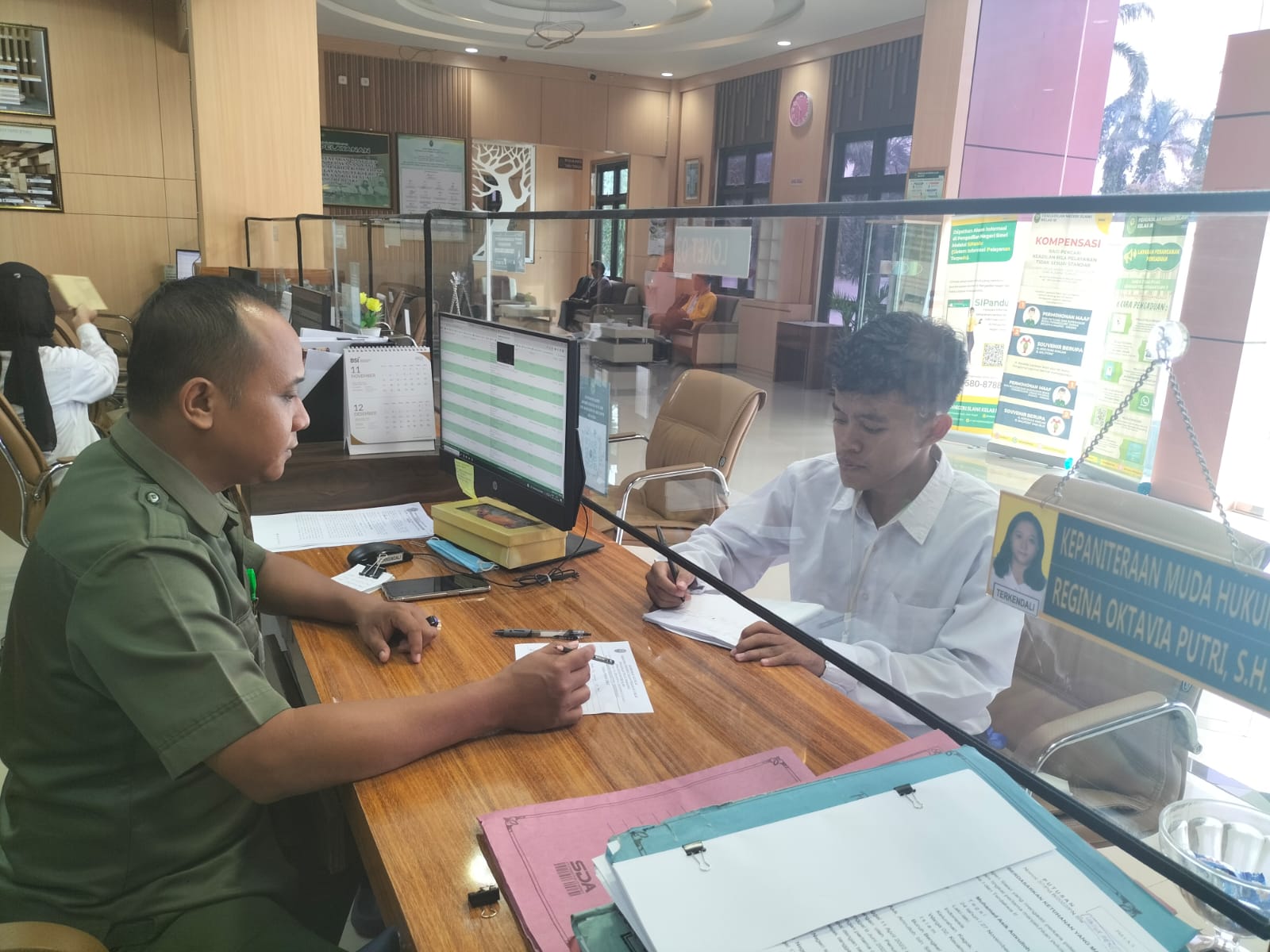  Wawancara dengan Yulisa Tenaga Ahli Pendampingan Lembaga Perlindungan Saksi dan Korban Pusat, tanggal 04 Januari 2024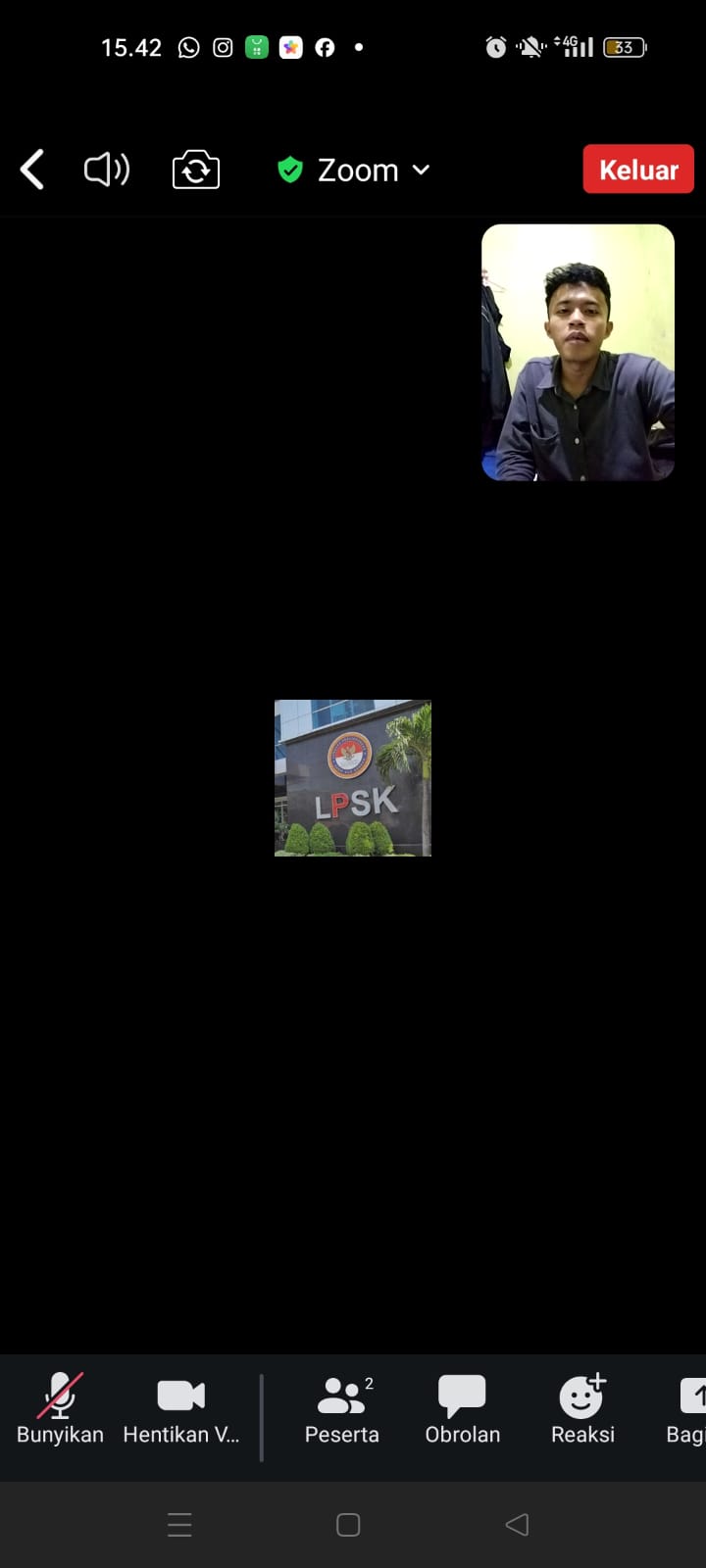 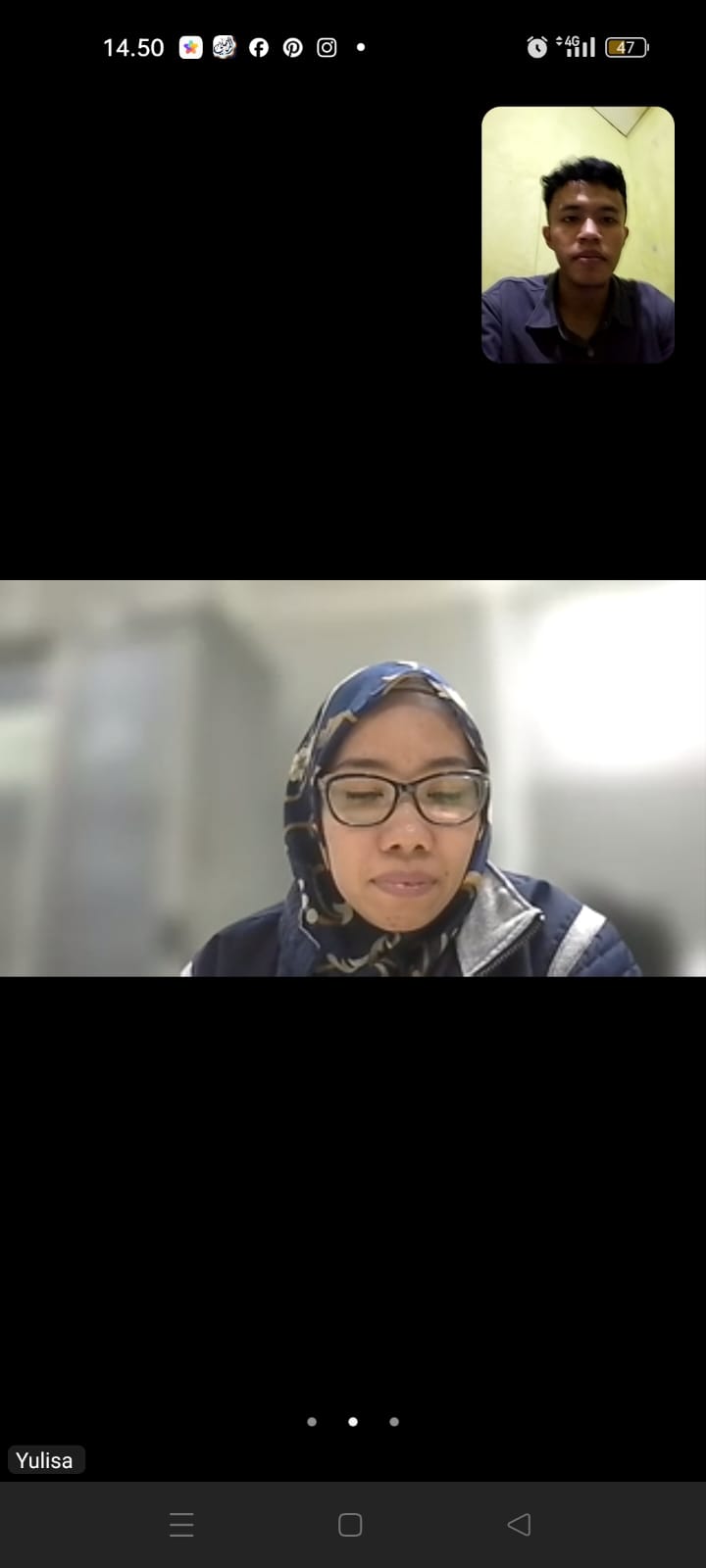 NONama SekolahTahunMasukTahunLulus1SD Negeri Trayeman 03200820142SMP Negeri 03 Slawi201420173SMA Negeri 01 Slawi201720204S1 Fakultas Hukum Univesitas Pancasakti Tegal20202024